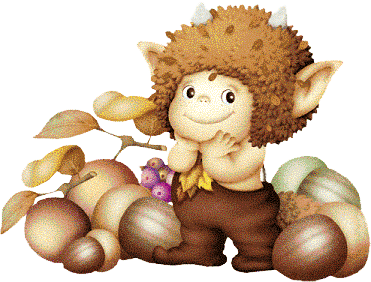 JÍDELNÍČEK MŠ TUŘANY 15. 10. – 19. 10. 2018                       Svačina: chléb, vaječná pomazánka, zelenina, mléko, čaj (1a,1b,3,6,7) Pondělí         Polévka: hovězí vývar s játrovou rýží (1a,3,9) 15. 10.           Hl. jídlo: nudle s mákem (tvarohem), kakao, čaj (1a,7)                        Svačina: chléb, máslo, pažitka, zelenina, mléko, čaj (1a,1b,6,7)Obsahuje alergeny: viz pokrm……………………………………………………………………………………………………………………….                   Svačina: rohlík, sýrová pomazánka, zelenina, mléko, čaj (1a,7) Úterý         Polévka: kmínová s vejci (1a,3,9) 16. 10.       Hl. jídlo: rybí filé zapečené se zeleninou, brambory, zelný salát (4)                     Svačina: domácí pečivo, ovoce, koktejl, čaj (1a,3,7)Obsahuje alergeny: viz pokrm……………………………………………………………………………………………………………………………………………                   Svačina: ovesná kaše, ovoce, mléko, čaj (1a,7) Středa        Polévka: gulášová (1a)17. 10.         Hl. jídlo: mexické fazole s vepřovým masem, slunečnicový chléb (1a,1b)                      Svačina: : chléb, pomazánkové máslo, zelenina, mléko, čaj (1a,1b,6,7)Obsahuje alergeny: viz pokrm                 ……………………………………………………………………………………………………………………………………………                      Svačina: toustový chléb, celerová pomazánka, zelenina, čaj, mléko (1a,1b,7,9)Čtvrtek        Polévka: brokolicová (7)18. 10.          Hl. jídlo: přírodní roštěná, rýže (1a,7)                      Svačina: chléb, máslo, džem, čaj, mléko (1a,1b,7) Obsahuje alergeny: viz pokrm……………………………………………………………………………………………………………………………………………                     Svačina: puding, piškoty, ovoce, čaj, mléko (1a,3,7)Pátek          Polévka: cizrnová (1a)19. 10.        Hl. jídlo: řecký guláš z krůtího masa, bramborový knedlík (1a,10)                    Svačina: celozrnná houska, šunková pěna, zelenina, čaj, mléko (1a,1b,7,11)……………………………………………………………………………………………………………………………………………Změna jídelníčku vyhrazena!Přejeme dobrou chuť!Strava je určena k okamžité spotřebě!